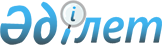 Ескелді ауылындағы Новая көшесінің атын өзгерту туралыАлматы облысы Қаратал ауданы Ескелді ауылдық округі әкімінің 2008 жылғы 16 маусымдағы N 10 шешімі. Алматы облысының Әділет департаменті Қаратал ауданының әділет басқармасында 2008 жылы 30 маусымда N 2-12-86 тіркелді

      Қазақстан Республикасының "Қазақстан Республикасының әкімшілік аумақтық құрылымы туралы" Заңының 14-бабы 4-тармақшасына сәйкес, Ескелді ауылдық округінің әкімі ШЕШІМ ҚАБЫЛДАДЫ:

      1. Ескелді ауылындағы Новая көшесі Шин Хен-Мун атындағы көше болып өзгертілсін.

      2. Осы шешімнің орындалуын бақылауды өзіме қалдырамын.

      3. Осы шешім алғаш ресми жарияланғаннан кейін күнтізбелік он күн өткен соң қолданысқа енгізіледі.      Әкім:                    Е. Шин
					© 2012. Қазақстан Республикасы Әділет министрлігінің «Қазақстан Республикасының Заңнама және құқықтық ақпарат институты» ШЖҚ РМК
				